            Obec Chrášťovice 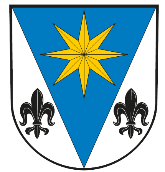             Chrášťovice 75,  386 01  Strakonice                   IČO: 00251267, tel.: 730 700 217, info@chrastovice.cz, www.chrastovice.cz________________________________________________________________________________Naše číslo jednací : OUCH30/2019              Vyřizuje : Vojtová                      Datum: 12. 2. 2019Počet listů: 1                                                Počet příloh/listů příloh: 0Pozvánka na veřejné zasedání Zastupitelstva obce Chrášťovice 2/2019Které se bude konat ve středu 20. 2. 2019 od 19:00 hod v zasedací místnosti obecního úřadu v Chrášťovicích.PROGRAM:ZahájeníVolba ověřovatelů zápisuSchválení navrženého programuKontrola usnesení z minulého zastupitelstvaInformace starostky obceNávrh ceny pro vodné na rok 2019VodojemPojištění právní ochrany obceNákup budovy bez č.p./č. e.Projekt ATCZ142 Klimagrun/ klimatická zeleňNeinvestiční dotace pro JSDHDotace OPŽP na třídění odpadůŽádosti o prodej pozemkůSměna pozemku obecního hřištěRůznéMarkéta Vojtová     Starostka obceVyvěšeno dne: 12. 2. 2019Sejmuto dne: